Milí dobrovolníci,ve čtvrtek 17.11. oslavíme státní svátek výsadbou celkem 38 stromů (13 ovocných a 25 jeřábů břeků) k jednomu kůlu. Přispějeme tak k obnově již prořídlých přivaděčů do Dobroslavic - jak z Jilešovic, tak z Děhylova.Sraz bude přímo na místě v 9:00.  Je důležité (a moc o to prosíme) přijít včas, protože hned na začátku proběhne instruktáž a ukázková výsadba stromu. Sázení proběhne i za mírně nepříznivého počasí - přeháňka nebo jemný deštík nevadí. Pokud by hlásili trvalý déšť, pošlu den předem zprávu, co a jak dále.Zde mapa s označením začátku sázení, tady se v 9 hodin sejdeme (bod 5): https://mapy.cz/s/bosulapelo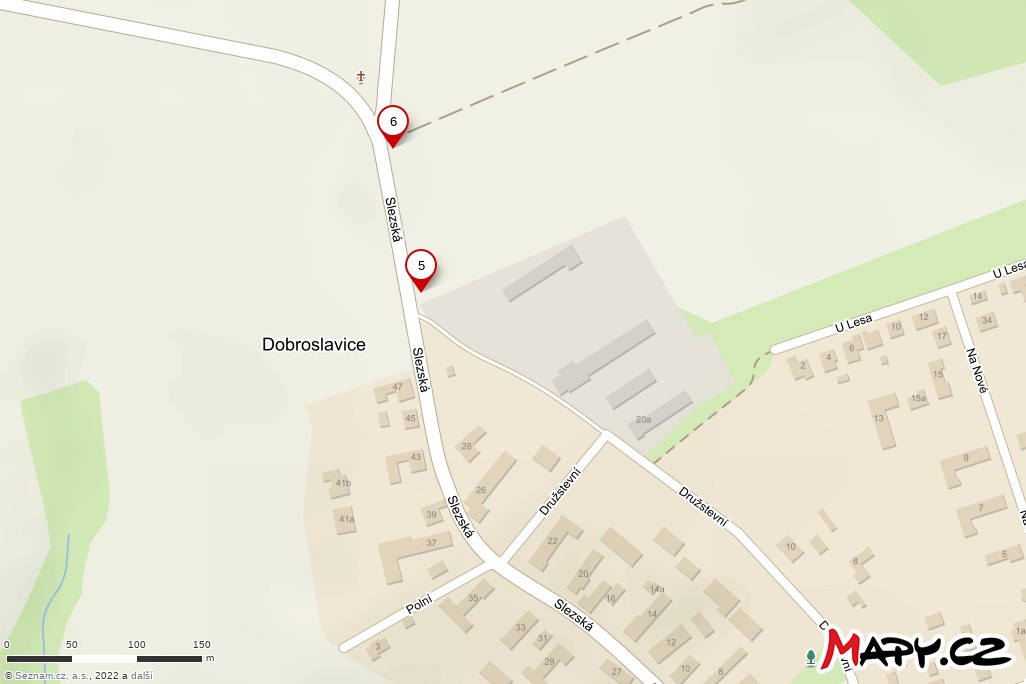 Jakmile vysadíme 10 stromů na tomto místě, přesuneme se k přivaděči z Plesné/Děhlyova, kde vysázíme dalších 28 stromů.Konec výsadby závisí na mnoha faktorech, např. počtu sázejících, počasí... Pokud dorazí dostatek dobrovolníků, hravě vše zvládneme během dopoledne. Pokud nás bude hrstka, bude to déle.Co s sebouNa sebe teplé pracovní oblečení a pevné boty či holínky, je třeba počítat se zamazáním od hlíny, mokrem a zimou. Pokud chcete, vezměte si své pracovní rukavice - erární budeme mít k zapůjčení, ale ne každému je to příjemné a taky pokud by přišlo hodně účastníků, nemusí vyjít na všechny. Veškeré nářadí a materiál přivezeme.ObčerstveníProtože se v Sázíme stromy, z.ú. snažíme o udržitelnost, všechna naše sázení probíhají v duchu Zero Waste, tedy bez zbytečných obalů a odpadu. Budeme rádi, když se přidáte a dopolední svačinku si přinesete v krabičce či jiném nejednorázovém obalu :) Na místě bude k dispozici várnice s čajem včetně hrnečků (můžete si přibalit vlastní termohrnek), voda na pití i opláchnutí rukou a také drobné občerstvení.